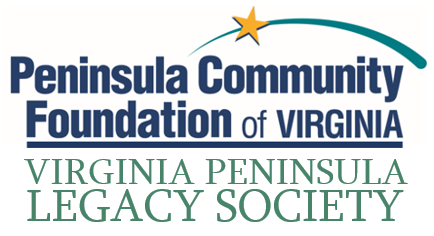 Sample Codicil to Will for a BequestNot intended to be a legal document.Contact your Attorney for legal advice.State laws govern these kinds of documents.“I (Name), a Resident of the City/County of (city/county), in the State of (state), declare that this is a codicil to my last will and testament, which is dated (date the original was signed).Whereas, I now desire to make certain changes in my last will and testament:Now therefore, I do hereby make, publish and declare this as a (first) codicil to my said last will and testament to be annexed to and taken and allowed as part thereof:I hereby amend my last will by adding thereto a new Section (?), which reads as follows:”“I give, devise and bequeath to the Peninsula Community Foundation of Virginia, 48 W Queens Way, Hampton, Virginia, 23669, the sum of $__________, to be used for such purposes as the governing body may designate.”Or“I give, devise and bequeath to the Peninsula Community Foundation of Virginia ____% of my gross estate, to be used for such purposes as the governing body may designate."The bequest can also take the form of any type of asset you wish to donate, to include privately held stock, commercial and residential real estate, life insurance policies, artwork and valuable collectibles, IRA’s and retirement plans.Please provide a copy of the codicil to the Peninsula Community Foundation of Virginia, 48 W Queens Way, Hampton, VA 23669.